VOORBEELD M1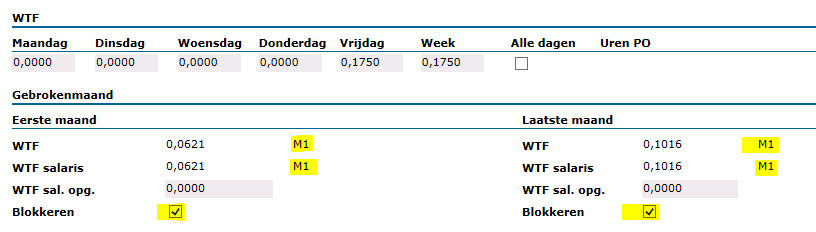 VOORBEELD M2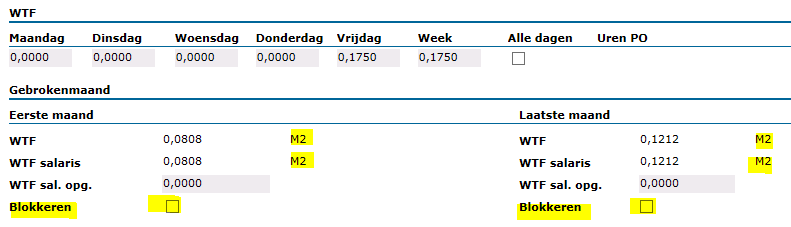 